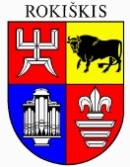 ROKIŠKIO RAJONO SAVIVALDYBĖS TARYBASPRENDIMASDĖL ROKIŠKIO RAJONO SAVIVALDYBĖS ADMINISTRACIJOS STRUKTŪROS PATVIRTINIMO2022 m. liepos 29 d. Nr. TS-RokiškisVadovaudamasi Lietuvos Respublikos vietos savivaldos įstatymo 16 straipsnio 2 dalies 10 punktu, 18 straipsnio 1 dalimi, 30 straipsnio 1 dalimi, atsižvelgdama į Rokiškio rajono savivaldybės administracijos direktoriaus 2022 m. liepos 14 d. siūlymą Nr. SD-1707 „Dėl Rokiškio rajono savivaldybės administracijos struktūros“, Rokiškio rajono savivaldybės mero 2022 m. liepos 14 d. potvarkį Nr. MV-28 „Dėl Rokiškio rajono savivaldybės administracijos struktūros teikimo tvirtinti Rokiškio rajono savivaldybės tarybai“, Rokiškio rajono savivaldybės taryba n u s p r e n d ž i a: 1. Patvirtinti Rokiškio rajono savivaldybės administracijos struktūrą (pridedama).2. Įpareigoti Rokiškio rajono savivaldybės administracijos direktorių atlikti teisinius ir organizacinius veiksmus šiam sprendimui įgyvendinti.3. Pripažinti netekusiu galios Rokiškio rajono savivaldybės tarybos 2020 m. lapkričio 27 d. sprendimą Nr. TS-302 „Dėl Rokiškio rajono savivaldybės administracijos struktūros patvirtinimo“.4. Nustatyti, kad šis sprendimas įsigalioja 2023 m. sausio 1 d.5. Skelbti sprendimą savivaldybės interneto svetainėje ir Teisės aktų registre. Sprendimas per vieną mėnesį gali būti skundžiamas Regionų apygardos administraciniam teismui, skundą (prašymą) paduodant bet kuriuose šio teismo rūmuose, Lietuvos Respublikos administracinių bylų teisenos įstatymo nustatyta tvarka.Savivaldybės meras				Ramūnas GodeliauskasRūta Dilienė							PATVIRTINTA 							Rokiškio rajono savivaldybės 							tarybos 2022 m. liepos 29 d. sprendimu Nr. TS-ROKIŠKIO RAJONO SAVIVALDYBĖS ADMINISTRACIJOS STRUKTŪRARokiškio rajono savivaldybės tarybaiSPRENDIMO „DĖL ROKIŠKIO RAJONO SAVIVALDYBĖS ADMINISTRACIJOS STRUKTŪROS PATVIRTINIMO“ AIŠKINAMASIS RAŠTASSprendimo projekto tikslas ir uždaviniai. Teikiamo sprendimo „Dėl Rokiškio rajono savivaldybės administracijos struktūros patvirtinimo“ projekto tikslas – iš dalies pakeisti savivaldybės administracijos struktūrą. Teisinio reguliavimo nuostatos:Lietuvos Respublikos vietos savivaldos įstatymas;Rokiškio rajono savivaldybės tarybos 2020 m. lapkričio 27 d. sprendimas Nr. TS-302 „Dėl Rokiškio rajono savivaldybės administracijos struktūros patvirtinimo“. Sprendimo projekto esmė. Lietuvos Respublikos vietos savivaldos įstatymo 16 straipsnio 2 dalies 10 punktas nustato išimtinę savivaldybės tarybos savivaldybės tarybos kompetenciją tvirtinti savivaldybės administracijos struktūrą savivaldybės administracijos direktoriaus siūlymu, mero teikimu. Atsižvelgiant į nurodytą teisinį reglamentavimą, tarybai yra teikiamas sprendimo projektas dėl Rokiškio rajono savivaldybės administracijos struktūros patvirtinimo.Nuo 2023 m. sausio 1 d. įsigalioja pareiga centralizuoti pirkimus savivaldybėms ir jų įstaigoms. Pagal naujas įstatymo nuostatas kiekviena savivaldybė turės užtikrinti, jog jų kontroliuojamos organizacijos pirkimus, kurių sutarties vertė viršija 15 000 eurų be PVM, atliktų per centrinę perkančiąją organizaciją. Rokiškio rajono savivaldybės tarybos sprendimu centrinės perkančiosios organizacijos funkcijas pavesta vykdyti Rokiškio rajono savivaldybės administracijai.  Atsižvelgiant į tai, steigiamas Viešųjų pirkimų skyrius, kuris vykdys biudžetinių ir viešųjų įstaigų, kurių savininkė yra Rokiškio rajono savivaldybė, viešuosius pirkimus, kurių sutarties vertė viršija 15 000 eurų be PVM. Siūloma vietoje Strateginio planavimo, investicijų ir viešųjų pirkimų skyriaus įsteigti 2 atskirus skyrius: Strateginio planavimo ir investicijų skyrių ir Viešųjų pirkimų skyrių. Strateginio planavimo ir investicijų skyrių sudarys 4 pareigybės, Viešųjų pirkimų skyrių sudarys 5 pareigybės. Strateginio planavimo, investicijų ir viešųjų pirkimų skyriaus valstybės tarnautojai į naujai steigiamus skyrius bus perkeliami pagal atliekamas funkcijas, laisviems etatams bus skelbiami konkursai.  Laukiami rezultatai. Įgyvendintos teisės aktų nuostatos.Finansavimo šaltiniai ir lėšų poreikis. 3 naujai steigiamų pareigybių darbo užmokestis. Suderinamumas su Lietuvos Respublikos galiojančiais teisės norminiais aktais. Projektas galiojantiems teisės aktams neprieštarauja.Antikorupcinis vertinimas. Teisės akte nenumatoma reguliuoti visuomeninių santykių, susijusių su Lietuvos Respublikos korupcijos prevencijos įstatymo 8 straipsnio 1 dalyje numatytais veiksniais, todėl teisės aktas nevertintinas antikorupciniu požiūriu.Teisės ir personalo skyriaus vedėjo pavaduotoja		     Rūta Dilienė